Wrocław, dnia 25 czerwca 2024 r.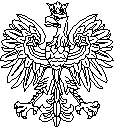 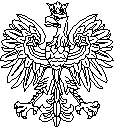 KOMENDA WOJEWÓDZKAPAŃSTWOWEJ STRAŻY POŻARNEJWE WROCŁAWIU
50-552 Wrocław, ul. Borowska 138WT.2370.12.2024 Uczestnicy postępowaniaDotyczy postępowania prowadzonego w trybie podstawowym bez negocjacji na realizację zadania pod nazwą: Kompleksowe pełnienie nadzoru inwestorskiego wraz z pełnieniem funkcji Kierownika Projektu dla zadania pn. „Rozbudowa Centrum Zarządzania Bezpieczeństwem Województwa Dolnośląskiego”Informacja o wyborze najkorzystniejszej ofertyKomenda Wojewódzka PSP we Wrocławiu, działając na podstawie art. 253 ust. 1 ustawy z dnia 11 września 2019 r. Prawo zamówień publicznych, informuje o wyborze oferty najkorzystniejszej.1. W wyniku przeprowadzonego postępowania wybrano ofertę firmyPrzedsiębiorca Budowlany mgr inż. Andrzej Lempart, ul. Krzycka 62, 53-020 WrocławUzasadnieniePodstawą prawną dokonanego wyboru jest art. 239 ust. 1 ustawy PZP. Przedmiotowa oferta spełnia wymagania ustawy PZP, spełnia wymagania Zamawiającego wskazane w SWZ oraz uzyskała najwyższą ilość punktów spośród ofert niepodlegających odrzuceniu, obliczonych na podstawie kryteriów oceny ofert wskazanych w SWZ.2. Punktacja przyznana ofertom nieodrzuconym:Nr ofertyWykonawcaLiczba punktów w poszczególnych kryteriachSuma punktów1Przedsiębiorca Budowlany mgr inż. Andrzej Lempart ul. Krzycka 62, 53-020 WrocławCena: 60.00Doświadczenie inspektora nadzoru inwestorskiego branży budowlanej: 40.00100.002Zakład Projektowania i Usług Inwestycyjnych PROBUDEX-Jan Leszczyńskiul. Kusztelana 6, 53-021 WrocławCena: 34.20Doświadczenie inspektora nadzoru inwestorskiego branży budowlanej: 40.0074.203Usługi Inżynieryjno Budowlane Kamil KosarewiczPlac Konstytucji 3 Maja 3 (SOC 13 piętro), 50-083 WrocławCena: 26.00Doświadczenie inspektora nadzoru inwestorskiego branży budowlanej: 40.0066.004SAFEGE S.A.S. Société par actions simplifiée (spółka akcyjna uproszczona), która na terytorium Rzeczypospolitej Polskiej jest reprezentowana przez: SAFEGE S.A.S. Société par actions simplifiée (spółka akcyjna uproszczona) Oddział w Polsce15-27 rue du Port, Parc de l’lle, 92022 Nanterre, Francja / Al. Jerozolimskie 134 Kod, 02-305 WarszawaCena: 42.28Doświadczenie inspektora nadzoru inwestorskiego branży budowlanej: 40.0082.2854CORNER Sp. z o.o., ul. Legnicka 46A, 53-674 WrocławCena: 24.81Doświadczenie inspektora nadzoru inwestorskiego branży budowlanej: 40.0064.81